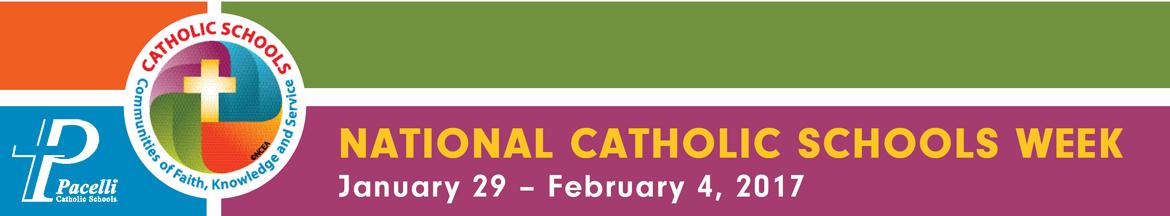 PACELLI CATHOLIC HIGH SCHOOLDress Up Days & ActivitiesMonday, January 30: Pacelli Pride DayTuesday, January 31: Pajama DayWednesday, February 1: Super Sports Fan Day1-1:45PM: Elementary Run Out to St. Stan’s & St. Brons - working & playing with elementary studentsThursday, February 2: Patriotic DayFriday, February 3: Dress Up for Jesus Day9:02AM: Mass for Grades 5-12 at Pacelli High School in the FACC9:52AM: Community Meeting for Grades 5-12 at Pacelli High School in the FACC10:12AM: 8th Grade Tour of Pacelli High School & 2017-2018 Course Signup